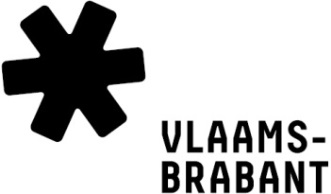 Evenementen in faciliteitengemeenten
in Vlaamse RandAANVRAAGEr zijn 2 manieren om een subsidieaanvraag in te dienen. Tot uiterlijk 3 maanden voor de start van het evenement kan u uw dossier indienen:Via provinciale website  Dit formulier invullen vanaf deel 2 en en  opladen in het subsidiesysteemPer mail	 Dit formulier invullen en samen met de gevraagde bijlagen mailen naar vlaamskarakter@vlaamsbrabant.be
DEEL 1: GEGEVENS AANVRAGER – niet invullen indien ONLINE aanvraag via provinciale websiteOrganisatieNaam organisatie		     Adres organisatieStraat en nummer	 	      Postcode en gemeente	      Ondernemingsnummer		     Website			     
Verantwoordelijke
naam verantwoordelijke 	     Functie		     Tel.		     E-mail		      @      SubsidiebedragBankrekeningnumer (IBAN)	BE                        
waarop de eventuele subsidie mag worden overgeschrevenNaam van de rekeninghouder	     Mededeling overschrijving	     Mededeling kan maximum 16 karakters bevatten, gebruik geen “/”
Gevraagd subsidiebedrag	0,00 euroDEEL 2: GEGEVENS VAN HET EVENEMENTVerantwoording aanvraag evenementBeschrijf kort
Algemene voorstelling van de aanvragerDoelgroepLocaties(s) van de activiteiten
     
Geef een duidelijke omschrijving van het evenement. Verduidelijk hierbij op welke manier het Nederlandstalig karakter van het evenement wordt gepromoot.
     Op welke manier wordt bij de organisatie van dit evenement aandacht geschonken aan de participatiebevordering van de doelgroep anderstaligen?
     Indien het evenement ook al eerder werd georganiseerd: op welke manier werd er rekening gehouden met de evaluatie van de vorige editie bij de huidige organisaie?
Welke vernieuwende elementen werden toegevoegd? Indien u dat wenst, kan u een evaluatieverslag toevoegen als bijlageToon aan op welke wijze u bij de organisatie van het evenement aandacht heeft voor toegankelijkheid voor personen met een handicap
     Financiële gegevensVOORWAARDENMaximum 80% van de uitgaven van het evenement kan gesubsidieerd worden.De subsidie wordt volledig vereffend bij toekenning, tenzij de vorige subsidieaanvra(a)g(en) in het kader van dit reglement nog niet of onvoldoende verantwoord is/zijn. In dat geval wordt een voorschot van 50% vereffend en wordt het saldo vereffend wanneer de voorgaande subsidieaanvra(a)g(en) verantwoord is/zijn.
Totale kost van het evenement			0,00 euroTotale eigen middelen van de aanvrager
(en eventuele partners) voor het evenement		0,00 euroWaaraan wenst u de eventuele subsidie te besteden?Geef een korte beschrijving van de mogelijke return aan de provincie Vlaams-Brabant.
     VOLLEDIGE BEGROTING  Verplicht toe te voegen als bijlage of op te laden in het online SubsidiesysteemDEEL 3: DEFINITIES

Participatiebevordering: stimuleren van de deelname aan de (organisatie van) het evenementBIJLAGEN (Opladen in het online subsidiesysteem OF als bijlage ingeval van indiening via mail)Verplichte bijlagen Bijlage 1	Begroting: geef een volledig en gedetailleerd overzicht van alle voorziene inkomsten en uitgaven;Niet-verplichte bijlagen Bijlage 2	Promotiemateriaal Bijlage 3	Evaluatie(s) van vorige editie(s) Bijlage 4	Toezegging subsidies andere overhedenAndere bijlagen Bijlage 5	      Bijlage 6	      Bijlage 7	      Bijlage 8	      Bijlage 9	     Wij respecteren jouw privacy: www.vlaamsbrabant.be/privacyFeitelijke verenigingVERKLARING OP EER - SUBSIDIESOndergetekende in de hoedanigheid van subsdieaanvrager,Naam feitelijke vereniging		     Naam vertegenwoordiger		     Rechtsvorm				VERENIGING ZONDER RECHTSPERSOONLIJKHEIDAdresStraat en nummer		     Postcode en gemeente		     Wij respecteren jouw privacy: www.vlaamsbrabant.be/privacyVerklaart de subsidie aan te wenden voor het doel waarvoor de subsidie is toegekend en geeft de provincie Vlaams-Brabant toegang tot de infrastructuur en inzage in alle relevante stukken om ter plaatse de correcte aanwending van de subsidie te kunnen controleren.Verklaart hierbij dat de betaling gebeurt op een financiële rekening op naam van de vereniging.Verklaart de subsidie aan te wenden voor het doel waarvoor de subsidie is toegekend en geeft de provincie Vlaams-Brabant toegang tot de infrastructuur en inzage in alle relevante stukken om ter plaatse de correcte aanwending van de subsidie te kunnen controleren.Verklaart hierbij dat de betaling gebeurt op een financiële rekening op naam van de vereniging.Te storten op rekeningnummerVolmachthouder rekeningnummerDatumHandtekeningHandtekeningHandtekening niet nodig in geval van online opladen in het Provinciaal SubsidieSysteem.Handtekening niet nodig in geval van online opladen in het Provinciaal SubsidieSysteem.